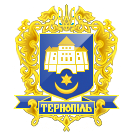 Тернопільська міська рада сьомого скликанняПротокол № 30Позапланового засідання виконавчого комітету міської ради04.05.2020р.				Початок засідання		15.00Присутні на засіданні : С.В.Надал, В.В.Шумада, І.С.Хімейчук, В.В.Стемковський, Л.О.Бицюра, В.Є.Дідич, П.М.Якимчук.Відсутні: В.О.Остапчук, С.В.Гаврилюк, Б.А.Татарин, В.М.Корнутяк, О.І.Кузьма, О.М.Туткалюк.Запрошена: І.М.Чорній.Головуючий: С.В.Надал.Слухали : Пропозицію розглянути і затвердити проект рішення виконавчого комітету:Про внесення змін в рішення виконавчого комітету № 287 від 06.04.2020 рокуДоповідав: В.Є.Дідич.Голосування : за 7, проти – 0, утримались – 0.Вирішили: рішення №352 додається.Міський голова						С.В.НадалІрина Чорній, (0352) 404185